Breakfast = 2 fruits or 1 cup, Lunch is choice of juice/ OR ½ c of another fruit  – All veg is ¾ c - No pork/pork by products, fish served.   - Breakfast and Lunch meals include skim, 1% milk or FF Flavored Milk.  MONDAYTUESDAYWEDNESDAYTHURSDAYFRIDAYOct 30Oct 31121BREAKFASTMEALWG Bagel Bites (2 oz)½ c Oranges, ½ c Apple JuiceWG Blueberry Muffin (2 oz)½ c Peaches, ½ c Orange JuiceWG Bagel w/Nutella (2 oz)1/2 c Pears, ¼ c CraisinsBerry French Toast (2.64 oz)1 Banana + ½ c Apple JuiceWG Gran w/Cherry Yog (5 oz)½ c Oranges, ½ c StrawberriesLunch MMABBQ Chicken Wings (2 oz) 3/4 c Broccoli (Dark Grn)½ c ApplesWG Roll (1 oz)Beef Sambusa (2 ea)3/4 c Tator Tots (Starch)½ c PearsWG Tortilla (2 oz)Beefaroni 6 oz3/4 c Green Beans (Otr)½ c Fruit CocktailWG Tortilla (2 oz)WG Cheese Pizza (1 Slice)3/4 c Carrots w/Ranch (R/O)½ c PineapplesGrain in Crust ( 2 oz)Chicken Sandwich (3.19 oz)3/4 c Baked Beans (Leg)½ c OrangesWG Bun (2 oz)VegBBQ Chicken Wings (2 oz) 3/4 c Broccoli (Dark Grn)½ c ApplesWG Roll (1 oz)Beef Sambusa (2 ea)3/4 c Tator Tots (Starch)½ c PearsWG Tortilla (2 oz)Beefaroni 6 oz3/4 c Green Beans (Otr)½ c Fruit CocktailWG Tortilla (2 oz)WG Cheese Pizza (1 Slice)3/4 c Carrots w/Ranch (R/O)½ c PineapplesGrain in Crust ( 2 oz)Chicken Sandwich (3.19 oz)3/4 c Baked Beans (Leg)½ c OrangesWG Bun (2 oz)FruitBBQ Chicken Wings (2 oz) 3/4 c Broccoli (Dark Grn)½ c ApplesWG Roll (1 oz)Beef Sambusa (2 ea)3/4 c Tator Tots (Starch)½ c PearsWG Tortilla (2 oz)Beefaroni 6 oz3/4 c Green Beans (Otr)½ c Fruit CocktailWG Tortilla (2 oz)WG Cheese Pizza (1 Slice)3/4 c Carrots w/Ranch (R/O)½ c PineapplesGrain in Crust ( 2 oz)Chicken Sandwich (3.19 oz)3/4 c Baked Beans (Leg)½ c OrangesWG Bun (2 oz)GrainBBQ Chicken Wings (2 oz) 3/4 c Broccoli (Dark Grn)½ c ApplesWG Roll (1 oz)Beef Sambusa (2 ea)3/4 c Tator Tots (Starch)½ c PearsWG Tortilla (2 oz)Beefaroni 6 oz3/4 c Green Beans (Otr)½ c Fruit CocktailWG Tortilla (2 oz)WG Cheese Pizza (1 Slice)3/4 c Carrots w/Ranch (R/O)½ c PineapplesGrain in Crust ( 2 oz)Chicken Sandwich (3.19 oz)3/4 c Baked Beans (Leg)½ c OrangesWG Bun (2 oz)45678BREAKFASTMEALWG Bagel w/CrmChs (2 oz)½ c Sliced Apples + 1 BananaWG Cin Toast Crun Bowl (1 oz)1 Apple + ½ c PineapplesWG Apple Bites (2 oz)1 Banana + ½ c Sliced PeachesMini Maple Bites (2 oz)1 Orange + ½ c PearsWG Gran w/Straw Yog (5 oz)1 Apple + ½ c Orange JuiceLunch MMABeef Stroganoff (6 oz)(3/4 c Corn (Starch))½ c PeachesWG in Nood +WG Roll (1 oz)Chicken Tomato Bake (8 oz)3/4 c Broccoli (Dark Grn)½ c ApplesWG in Elbow Noods (1 oz)Baked Chicken Leg (4 oz)3/4 c Green Beans (Otr)½ c Fruit MedleyWG Roll (2 oz)WG Cheese Pizza (1 Slice)3/4 c Carrots w/Ranch (R/O)½ c PineapplesGrain in Crust ( 2 oz)WG Chicken Nuggets (3 oz)3/4 c Baked Beans(Leg)½ c PearsWG in Chicken + Roll (2 oz)VegBeef Stroganoff (6 oz)(3/4 c Corn (Starch))½ c PeachesWG in Nood +WG Roll (1 oz)Chicken Tomato Bake (8 oz)3/4 c Broccoli (Dark Grn)½ c ApplesWG in Elbow Noods (1 oz)Baked Chicken Leg (4 oz)3/4 c Green Beans (Otr)½ c Fruit MedleyWG Roll (2 oz)WG Cheese Pizza (1 Slice)3/4 c Carrots w/Ranch (R/O)½ c PineapplesGrain in Crust ( 2 oz)WG Chicken Nuggets (3 oz)3/4 c Baked Beans(Leg)½ c PearsWG in Chicken + Roll (2 oz)FruitBeef Stroganoff (6 oz)(3/4 c Corn (Starch))½ c PeachesWG in Nood +WG Roll (1 oz)Chicken Tomato Bake (8 oz)3/4 c Broccoli (Dark Grn)½ c ApplesWG in Elbow Noods (1 oz)Baked Chicken Leg (4 oz)3/4 c Green Beans (Otr)½ c Fruit MedleyWG Roll (2 oz)WG Cheese Pizza (1 Slice)3/4 c Carrots w/Ranch (R/O)½ c PineapplesGrain in Crust ( 2 oz)WG Chicken Nuggets (3 oz)3/4 c Baked Beans(Leg)½ c PearsWG in Chicken + Roll (2 oz)GrainBeef Stroganoff (6 oz)(3/4 c Corn (Starch))½ c PeachesWG in Nood +WG Roll (1 oz)Chicken Tomato Bake (8 oz)3/4 c Broccoli (Dark Grn)½ c ApplesWG in Elbow Noods (1 oz)Baked Chicken Leg (4 oz)3/4 c Green Beans (Otr)½ c Fruit MedleyWG Roll (2 oz)WG Cheese Pizza (1 Slice)3/4 c Carrots w/Ranch (R/O)½ c PineapplesGrain in Crust ( 2 oz)WG Chicken Nuggets (3 oz)3/4 c Baked Beans(Leg)½ c PearsWG in Chicken + Roll (2 oz)1112131415BREAKFAST MEALWG Banana Muffin (2 oz)1 Orange + 1 AppleWG Cin Toast Crun Bowl (1 oz)1 Apple + ½ c PineapplesSoft Filled CTCB (2 oz)1 Banana + ½ c Sliced PeachesWG Blueberry Muffin (2 oz)1 Banana + ½ Apple JuiceWG Gran w/Cherry Yog (5 oz)1 Apple + ½ c Orange JuiceLunch MMAWG Chicken Alfredo (8 oz)3/4 c Green Peas (Starch)½ c ApplesWG in Noodles (1 oz)Beef Yakisoba (8 oz)3/4 c Broccoli (Dark Grn)½ c ApplesauceWG in Elbow Noods (1 oz)Chicken Philly (1 ea)3/4 c Green Beans (Otr)½ c Mixed FruitWG Bun (2 oz)WG Cheese Pizza (1 Slice)3/4 c Carrots w/Ranch (R/O)½ c PineapplesGrain in Crust ( 2 oz)Chicken Sandwich (3.19 oz)3/4 c Black Beans(Leg)½ c Mand OrangesWG Bun (2 oz)VegWG Chicken Alfredo (8 oz)3/4 c Green Peas (Starch)½ c ApplesWG in Noodles (1 oz)Beef Yakisoba (8 oz)3/4 c Broccoli (Dark Grn)½ c ApplesauceWG in Elbow Noods (1 oz)Chicken Philly (1 ea)3/4 c Green Beans (Otr)½ c Mixed FruitWG Bun (2 oz)WG Cheese Pizza (1 Slice)3/4 c Carrots w/Ranch (R/O)½ c PineapplesGrain in Crust ( 2 oz)Chicken Sandwich (3.19 oz)3/4 c Black Beans(Leg)½ c Mand OrangesWG Bun (2 oz)FruitWG Chicken Alfredo (8 oz)3/4 c Green Peas (Starch)½ c ApplesWG in Noodles (1 oz)Beef Yakisoba (8 oz)3/4 c Broccoli (Dark Grn)½ c ApplesauceWG in Elbow Noods (1 oz)Chicken Philly (1 ea)3/4 c Green Beans (Otr)½ c Mixed FruitWG Bun (2 oz)WG Cheese Pizza (1 Slice)3/4 c Carrots w/Ranch (R/O)½ c PineapplesGrain in Crust ( 2 oz)Chicken Sandwich (3.19 oz)3/4 c Black Beans(Leg)½ c Mand OrangesWG Bun (2 oz)GrainWG Chicken Alfredo (8 oz)3/4 c Green Peas (Starch)½ c ApplesWG in Noodles (1 oz)Beef Yakisoba (8 oz)3/4 c Broccoli (Dark Grn)½ c ApplesauceWG in Elbow Noods (1 oz)Chicken Philly (1 ea)3/4 c Green Beans (Otr)½ c Mixed FruitWG Bun (2 oz)WG Cheese Pizza (1 Slice)3/4 c Carrots w/Ranch (R/O)½ c PineapplesGrain in Crust ( 2 oz)Chicken Sandwich (3.19 oz)3/4 c Black Beans(Leg)½ c Mand OrangesWG Bun (2 oz)1819202122BREAKFAST MEALWG Bagel w/Crm Chs (2 oz)½ c Sliced Apples + 1 BananaWG Chocolate Cres Roll (2.29 oz)1 Apple + ½ c PineapplesWG Apple Bites (2 oz)1 Banana + ½ c Sliced PeachesWG Cin Tst Crun Bowl (2 oz)1 Orange + ½ c PearsWG Gran w/Straw Yog (5 oz)1 Apple + ½ c Orange JuiceLunch MMAWG Chicken Tenders (2 ea)3/4 c French Fries (Starch)½ c Mixed FruitWG Roll (1 oz)Spaghetti M/Sauce(8 oz)3/4 c Broccoli (Dark Grn)½ c PearsWG in Noodles (1 oz)Beef and Cajun Rice (6 oz)1 Green Beans (Otr) ½ c ApplesWG Brn Rice 4 oz  + Roll (2 oz)WG Cheese Pizza (1 Slice)3/4 c Carrots w/Ranch (R/O)½ c PineapplesGrain in Crust ( 2 oz)Egg Salad Sandwich (4.5 oz)3/4 c Baked Beans (Leg)½ c PeachesWG Bun (2 oz)VegWG Chicken Tenders (2 ea)3/4 c French Fries (Starch)½ c Mixed FruitWG Roll (1 oz)Spaghetti M/Sauce(8 oz)3/4 c Broccoli (Dark Grn)½ c PearsWG in Noodles (1 oz)Beef and Cajun Rice (6 oz)1 Green Beans (Otr) ½ c ApplesWG Brn Rice 4 oz  + Roll (2 oz)WG Cheese Pizza (1 Slice)3/4 c Carrots w/Ranch (R/O)½ c PineapplesGrain in Crust ( 2 oz)Egg Salad Sandwich (4.5 oz)3/4 c Baked Beans (Leg)½ c PeachesWG Bun (2 oz)FruitWG Chicken Tenders (2 ea)3/4 c French Fries (Starch)½ c Mixed FruitWG Roll (1 oz)Spaghetti M/Sauce(8 oz)3/4 c Broccoli (Dark Grn)½ c PearsWG in Noodles (1 oz)Beef and Cajun Rice (6 oz)1 Green Beans (Otr) ½ c ApplesWG Brn Rice 4 oz  + Roll (2 oz)WG Cheese Pizza (1 Slice)3/4 c Carrots w/Ranch (R/O)½ c PineapplesGrain in Crust ( 2 oz)Egg Salad Sandwich (4.5 oz)3/4 c Baked Beans (Leg)½ c PeachesWG Bun (2 oz)GrainWG Chicken Tenders (2 ea)3/4 c French Fries (Starch)½ c Mixed FruitWG Roll (1 oz)Spaghetti M/Sauce(8 oz)3/4 c Broccoli (Dark Grn)½ c PearsWG in Noodles (1 oz)Beef and Cajun Rice (6 oz)1 Green Beans (Otr) ½ c ApplesWG Brn Rice 4 oz  + Roll (2 oz)WG Cheese Pizza (1 Slice)3/4 c Carrots w/Ranch (R/O)½ c PineapplesGrain in Crust ( 2 oz)Egg Salad Sandwich (4.5 oz)3/4 c Baked Beans (Leg)½ c PeachesWG Bun (2 oz)2728293031BREAKFAST MEALWG Banana Muffin (2 oz)1 Orange + 1 AppleWG Cin Toast Crun Bowl (1 oz)1 Apple + ½ c PineapplesSoft Filled CTCB (2 oz)1 Banana + ½ c Sliced PeachesWG Blueberry Muffin (2 oz)1 Banana + ½ Apple JuiceWG Gran w/Cherry Yog (5 oz)1 Apple + ½ c Orange JuiceLunch MMATurkey Hotdog (4 oz)3/4 c Tator Tots (Starch)½ c PearsWG Hotdog Bun (2 oz))Chicken Chili (8 oz)3/4 c Broccoli (Dark Grn)½ c ApplesWG Brown Rice  4 oz = 1 ozStir Fry Fajita Chicken (8 oz)3/4 c Green Beans (Otr)1 AppleWG in Noodles (1 oz)WG Cheese Pizza (1 Slice)3/4 c Carrots w/Ranch (R/O)½ c PineapplesGrain in Crust ( 2 oz)Chicken Parmesan3/4 c Baked Beans(Leg)½ c Pineapples, 1 BananaWG Bun (2 oz)VegTurkey Hotdog (4 oz)3/4 c Tator Tots (Starch)½ c PearsWG Hotdog Bun (2 oz))Chicken Chili (8 oz)3/4 c Broccoli (Dark Grn)½ c ApplesWG Brown Rice  4 oz = 1 ozStir Fry Fajita Chicken (8 oz)3/4 c Green Beans (Otr)1 AppleWG in Noodles (1 oz)WG Cheese Pizza (1 Slice)3/4 c Carrots w/Ranch (R/O)½ c PineapplesGrain in Crust ( 2 oz)Chicken Parmesan3/4 c Baked Beans(Leg)½ c Pineapples, 1 BananaWG Bun (2 oz)FruitTurkey Hotdog (4 oz)3/4 c Tator Tots (Starch)½ c PearsWG Hotdog Bun (2 oz))Chicken Chili (8 oz)3/4 c Broccoli (Dark Grn)½ c ApplesWG Brown Rice  4 oz = 1 ozStir Fry Fajita Chicken (8 oz)3/4 c Green Beans (Otr)1 AppleWG in Noodles (1 oz)WG Cheese Pizza (1 Slice)3/4 c Carrots w/Ranch (R/O)½ c PineapplesGrain in Crust ( 2 oz)Chicken Parmesan3/4 c Baked Beans(Leg)½ c Pineapples, 1 BananaWG Bun (2 oz)GrainTurkey Hotdog (4 oz)3/4 c Tator Tots (Starch)½ c PearsWG Hotdog Bun (2 oz))Chicken Chili (8 oz)3/4 c Broccoli (Dark Grn)½ c ApplesWG Brown Rice  4 oz = 1 ozStir Fry Fajita Chicken (8 oz)3/4 c Green Beans (Otr)1 AppleWG in Noodles (1 oz)WG Cheese Pizza (1 Slice)3/4 c Carrots w/Ranch (R/O)½ c PineapplesGrain in Crust ( 2 oz)Chicken Parmesan3/4 c Baked Beans(Leg)½ c Pineapples, 1 BananaWG Bun (2 oz)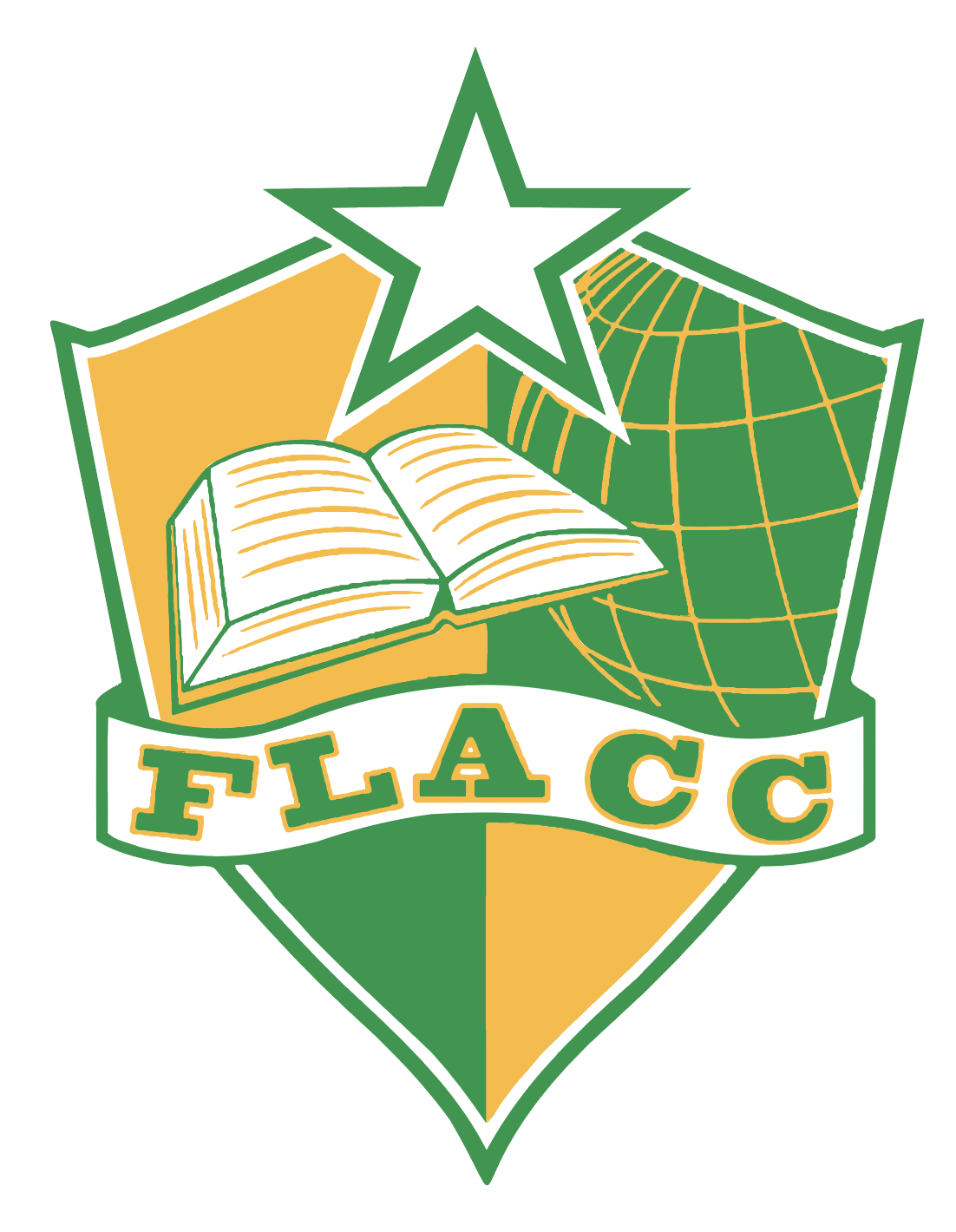 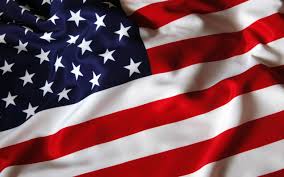 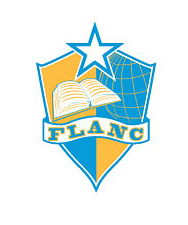 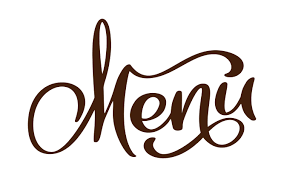 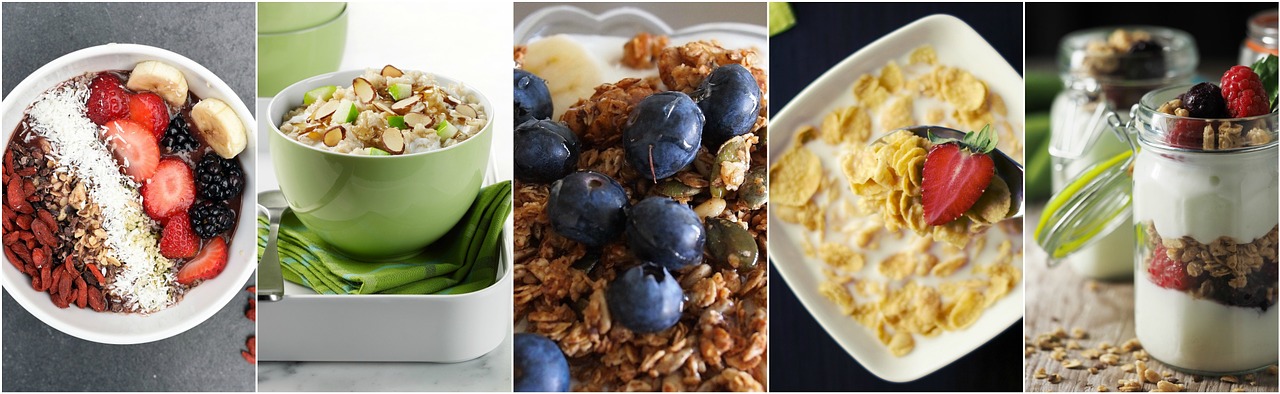 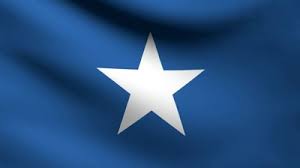 